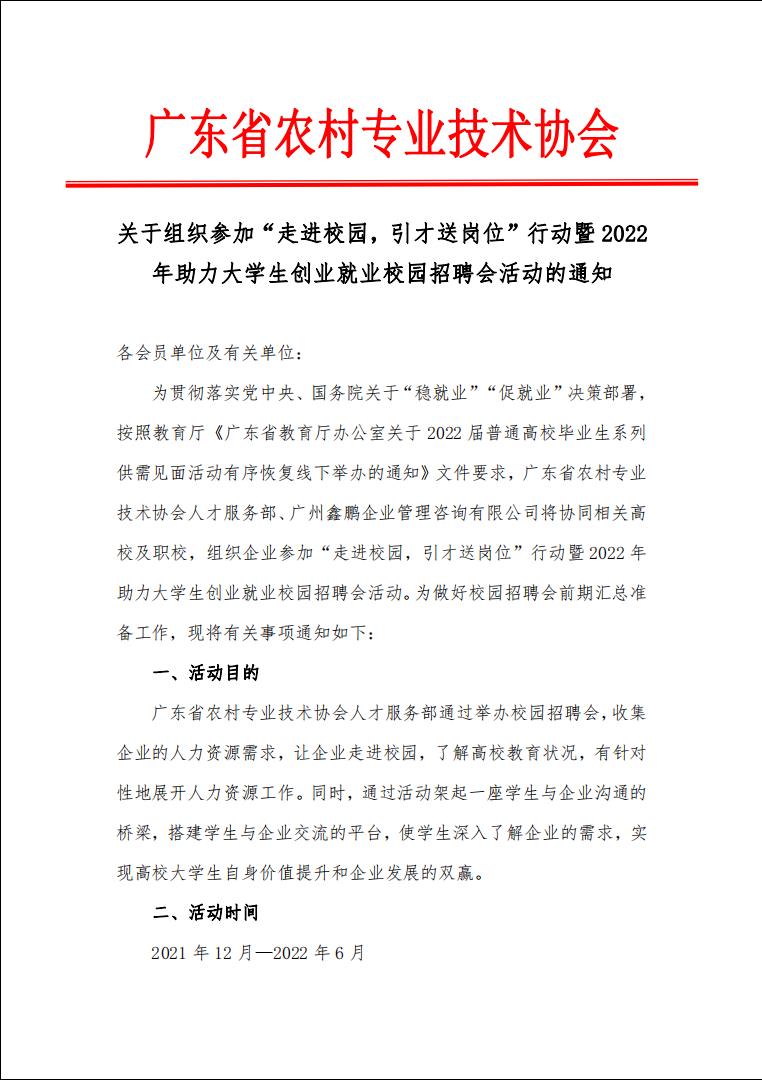 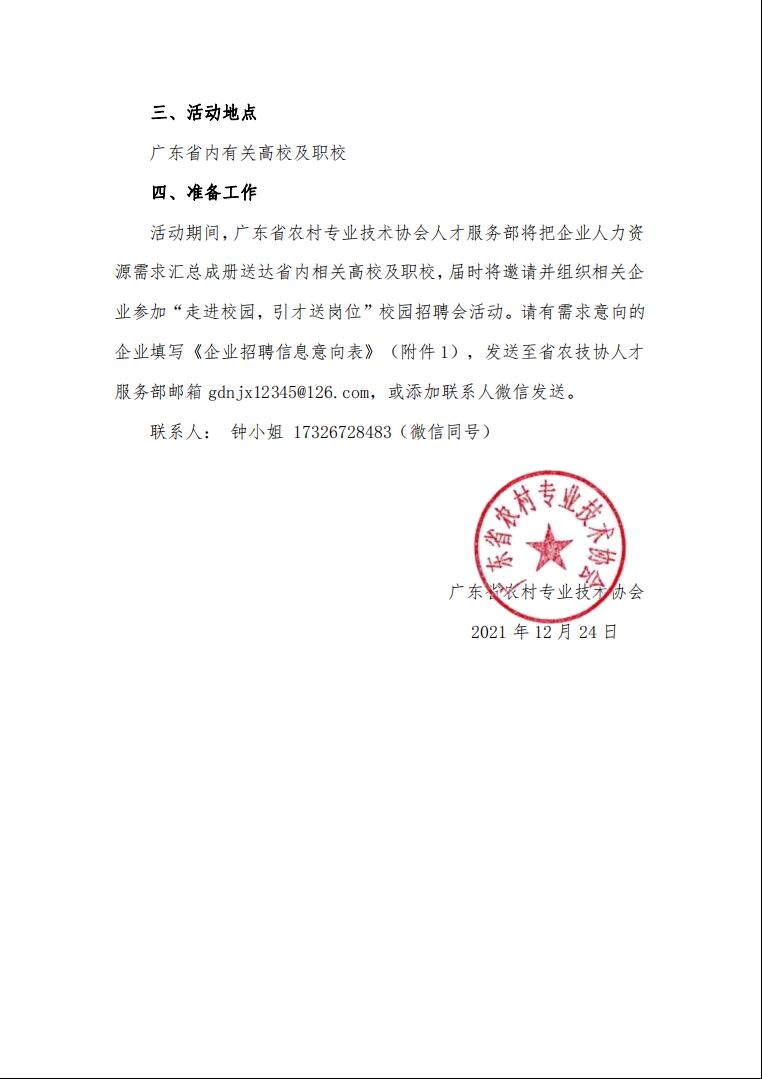 附件1   企业招聘信息意向表注：文字材料若编写不够可增加页码填写企业名称企业地址联系人邮  箱邮  箱邮  箱电  话微  信微  信微  信意向生源实习生  应届生实习生  应届生实习生  应届生实习生  应届生实习生  应届生企业简介招聘岗位一招聘岗位一招聘岗位一招聘岗位一招聘岗位一招聘岗位一岗位名称需求人数需求人数需求人数岗位职责应聘要求薪酬待遇招聘岗位二招聘岗位二招聘岗位二招聘岗位二招聘岗位二招聘岗位二岗位名称需求人数岗位职责应聘要求薪酬待遇